Design 9: Fantasy Design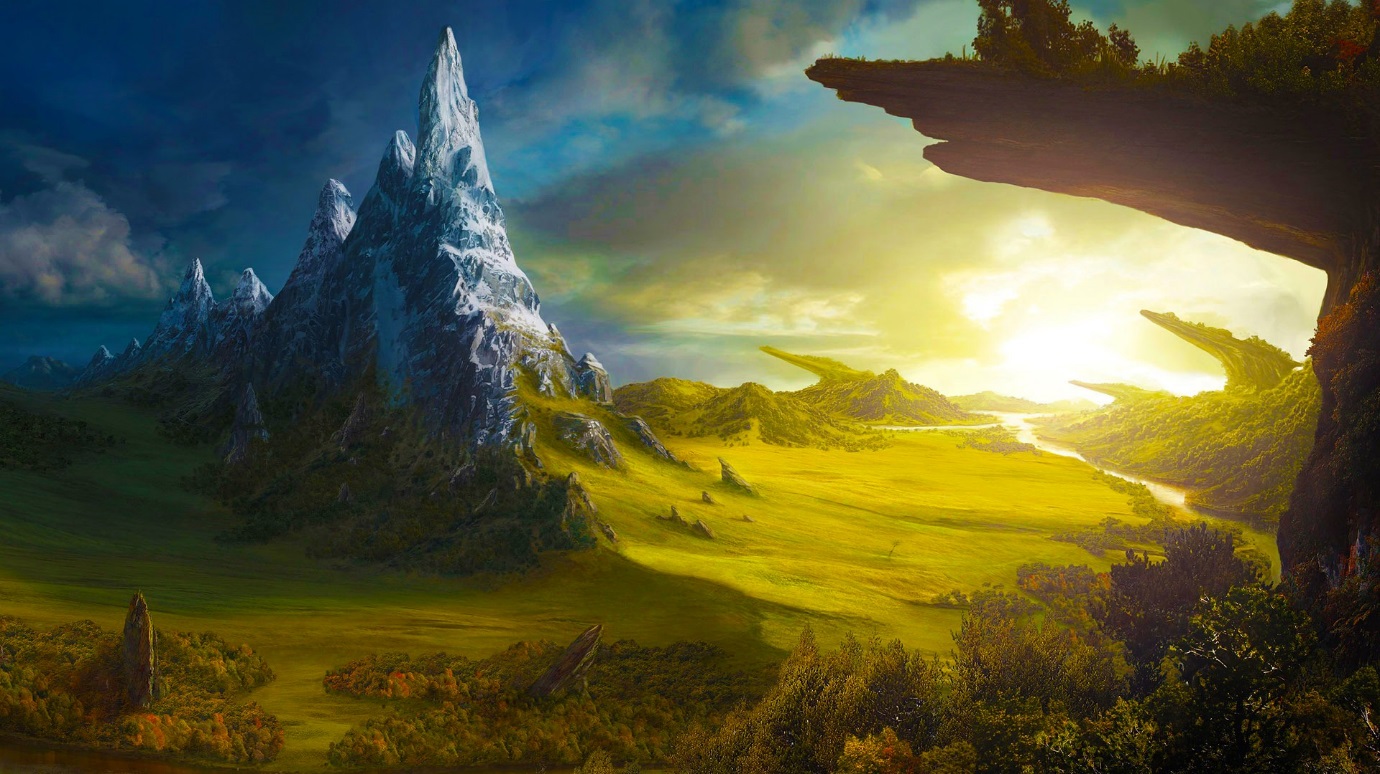 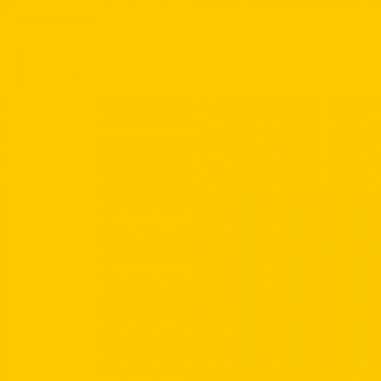 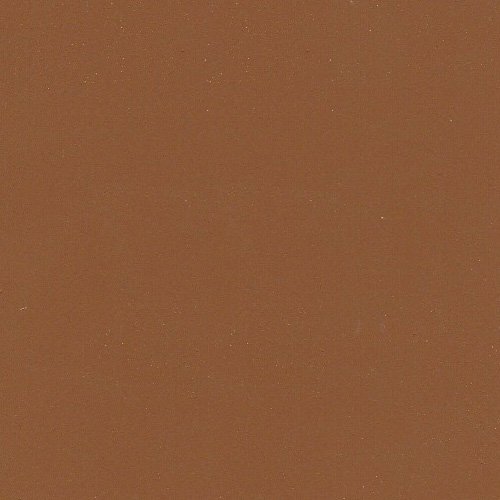 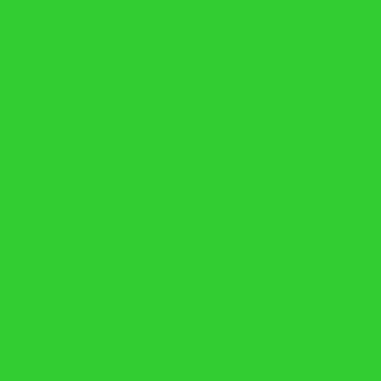 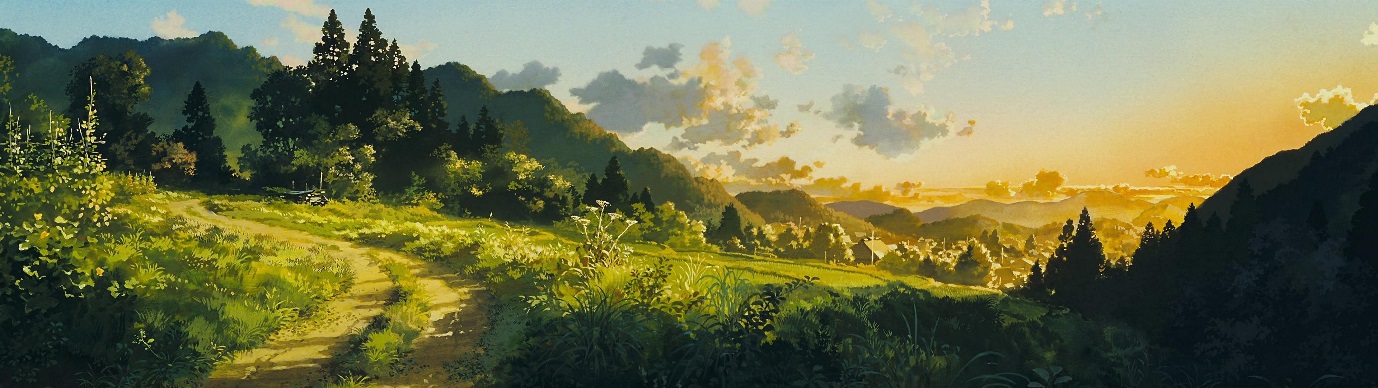 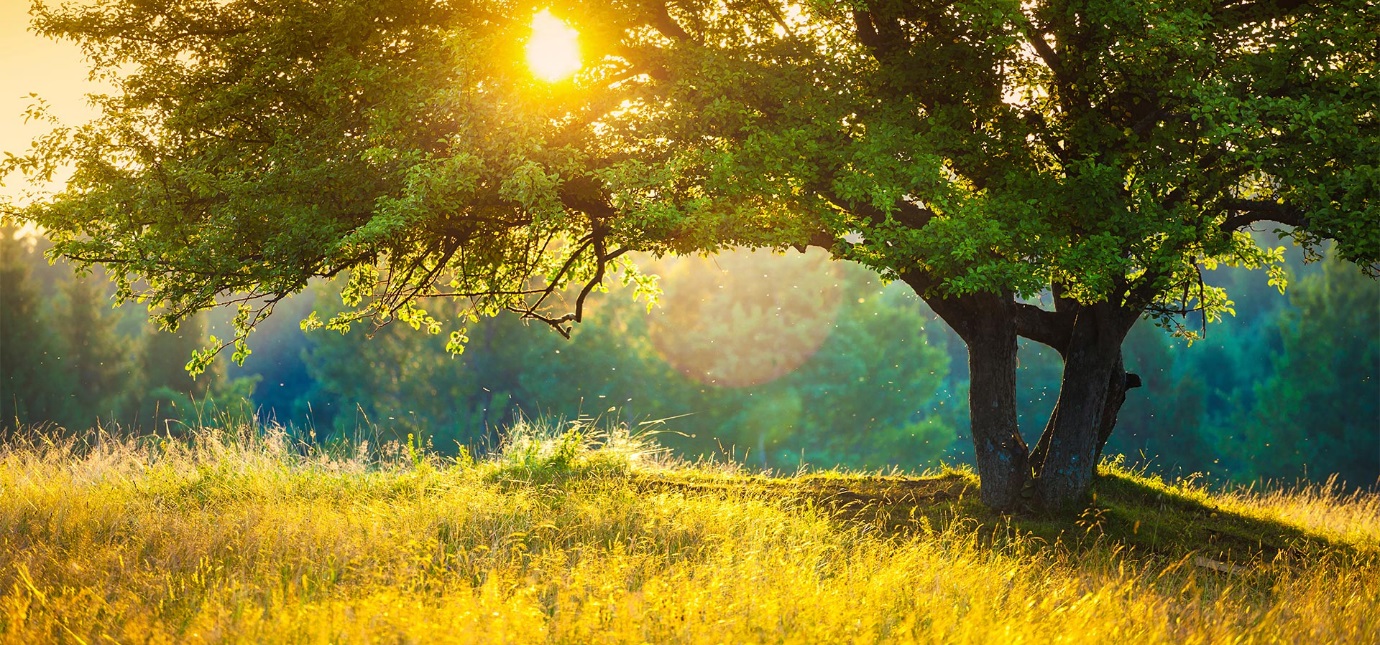 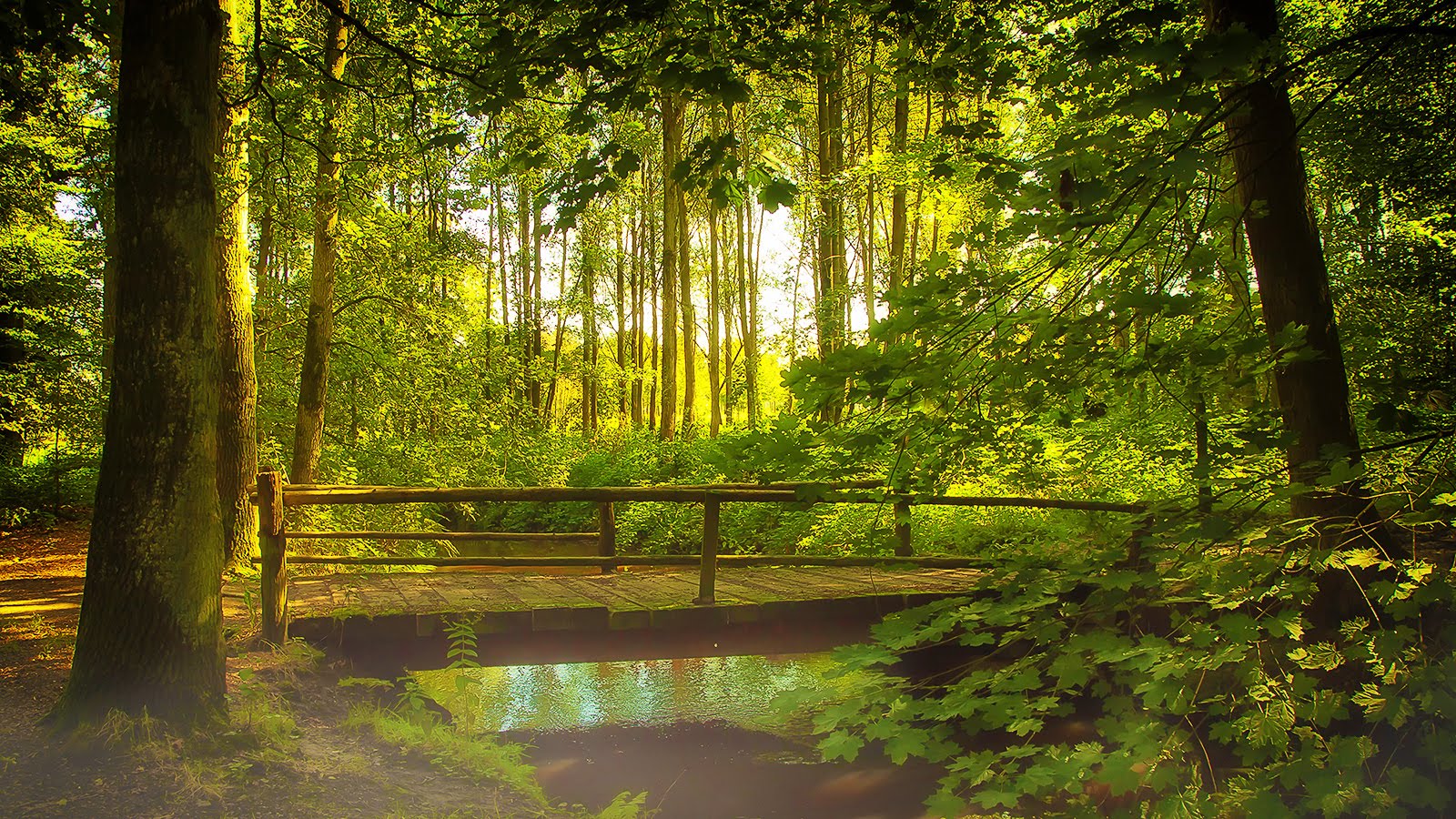 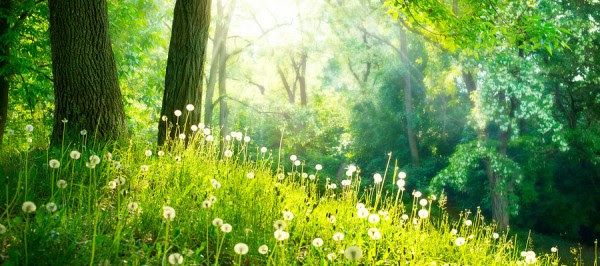 